PMP Certification Prep CourseThe Davis Group of Atlanta, LLC/PMP Training and ConsultingThe Davis Group of Atlanta, LLC is a Project Management Training and Consulting group. We provide training to individuals in preparation for the PMP exam, both corporate and individual learners. We offer instructor led training and virtual classes for individuals and for, corporations we can offer onsite (minimum 8 students) or virtual training for an incredible value at a reduced cost of just $1150.00 per student for instructor lead classroom and $700 for virtual classes.What you will receive:35 Course Contact Hours that you will need to apply for the exam**A Certificate of course completion**PMI PMBOK Guide – hardcopy**Student workbook - hardcopyPMP Exam prep book – hardcopyLaminated PMP quick reference guide for study**Six  month access to web portal for PMP exam simulator Data base of quizzes, and flash cards to install on your laptop** One gig of additional PMP study information and examples**** For virtual classesAbout the owner/principal consultant/instructor:Linkedin address : www.linkedin.com/in/kevin-davis-pmpWe have instructed Learners from: Coca-Cola, Colonial Pipeline, U.S.Dept of Labor, British Airways,  CDC, JPMogan, Honda, Fulton Co Government(construction), AT & T,  Comcast, Turner Broadcasting, Georgia Dept of Health, Cascades Paper Mill, Florida Dept of Children and Families, Central Piedmont Community College(Charlotte NC),  KBRWyle (defence contractors, guided missile prod/testing),  Federal Reserve(Cleveland OH) Embraer Aircraft, Harsco Rail(Canada), Canadian Oil/Gas Industry(Calgary Canada) …to name a few. PMP Exam Prep Course Outline 4 day bootcamp:Module 1 - Foundational Concepts Module 2 - Process Framework Module 3 - Integration Management Module 4 - Scope Management Module 5 - Time Management Module 6 - Network Diagramming Module 7 - Cost Management Module 8 - Earned Value ManagementModule 9 - Quality Management Module 10 - Human Resource Mgmt Module 11 - Communications Mgmt Module 12 - Risk Management Module 13 - Procurement Mgmt Module 14 - Stakeholder Management Module 15 - Pass the PMP The Davis Group is a licensed Content Training Partner with Velociteachwww.velociteach.comTo Register: Contact Kevin D. at 678-595-1205 / Kevin.davis11@att.net PAYMENT:  www.paypal.me/DavisGroup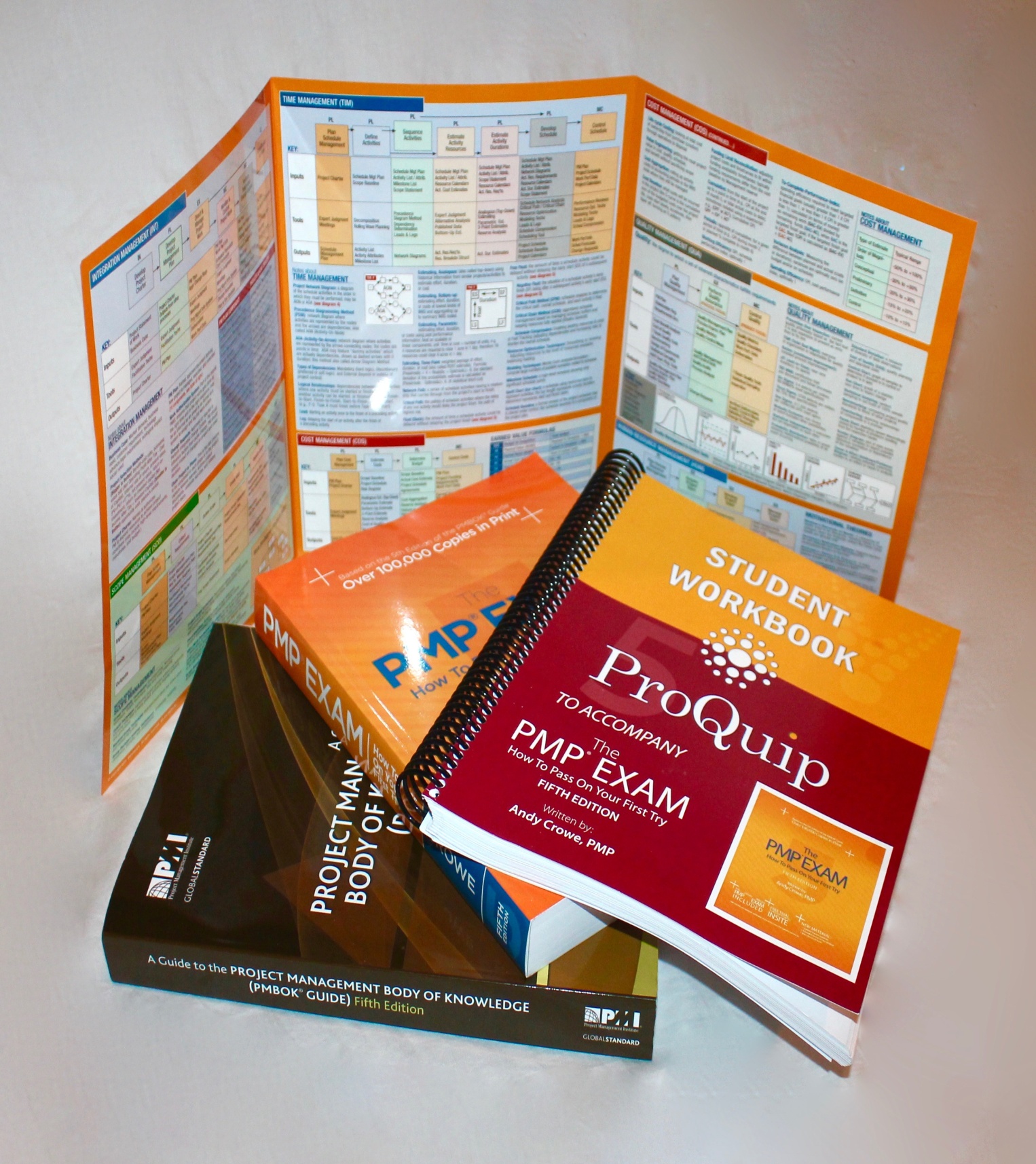 